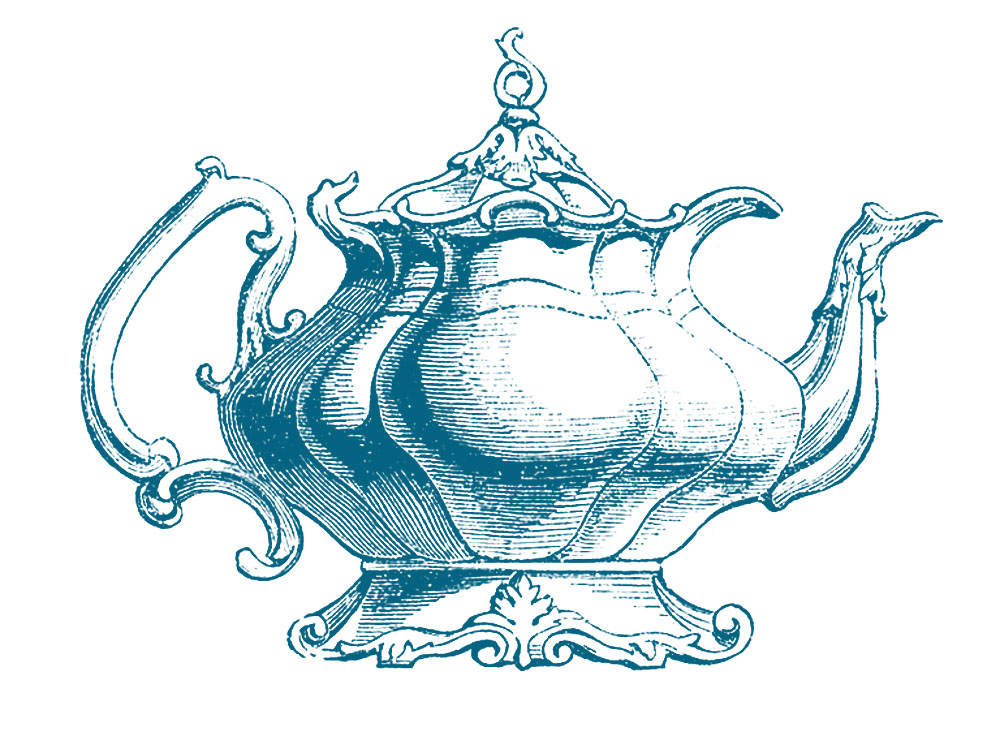 RUNNYMEDE AND WEYBRIDGE CONSERVATIVE ASSOCIATION WEYBRIDGE ST GEORGE’S HILL BRANCHwarmly invites you to join us for Afternoon TeaThursday 26th September 20192:30 – 4:30pm By kind invitation of Dr. Suma MouradSt George’s Hill, Weybridge (full details t.b.c.)Delicious sandwiches, cakes, scones & clotted creamwith a choice of teas.  Raffle 	Tickets: £10 each 	✂----------------------------------------------------------------------------------------------------To: Dee Egan, 65 Brooklands Road, Weybridge, KT13 0RU (01932 356352)Name:Address: Tel:Email:Please send me ………. tickets at £10 eachI enclose a cheque for £……… payable to St. George’s Hill ConservativesThe names of my guests are ……………………………………………………………………………………………….I am unable to attend but I enclose a donation of £ ……………………